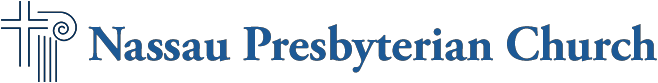 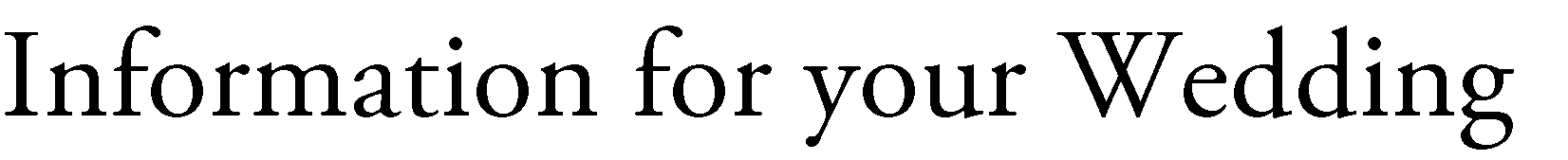 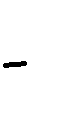 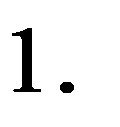 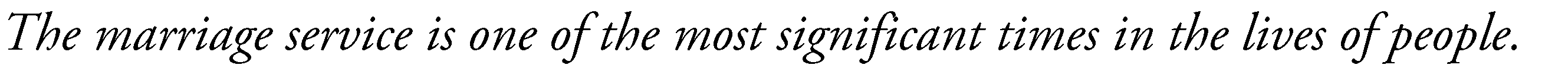 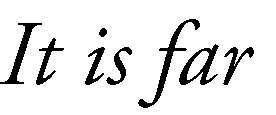 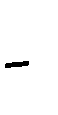 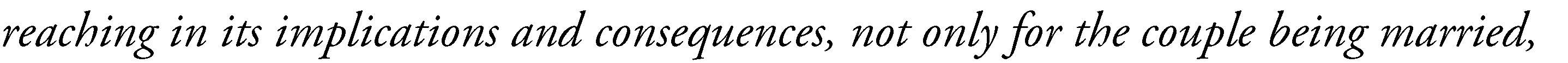 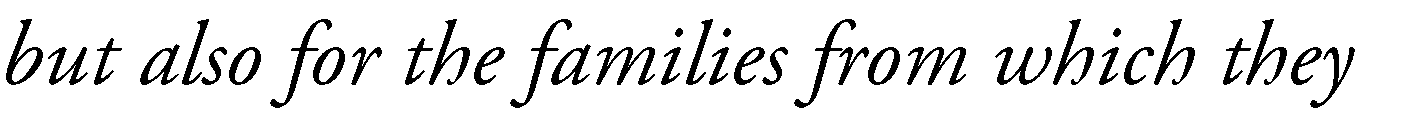 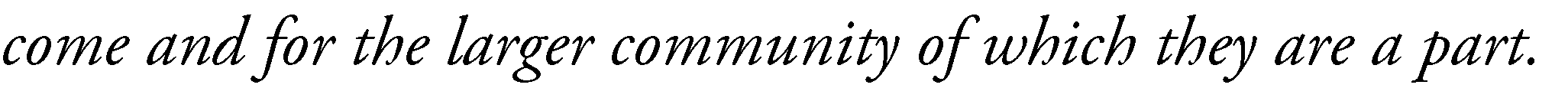 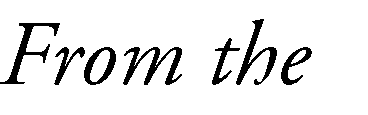 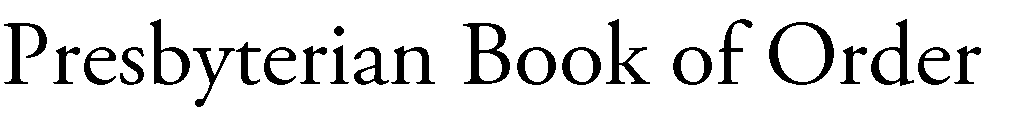 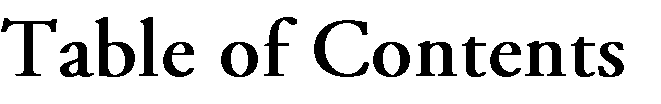 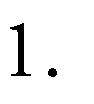 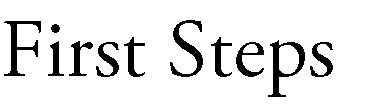 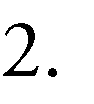 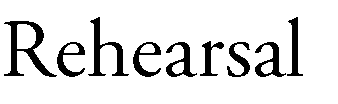 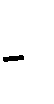 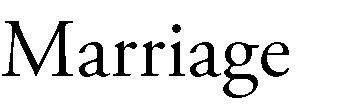 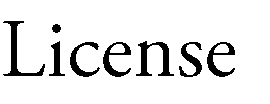 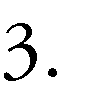 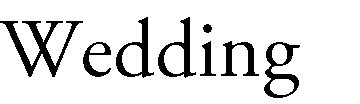 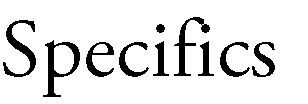 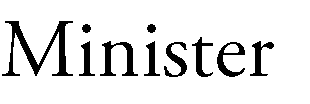 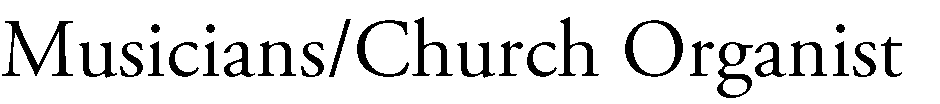 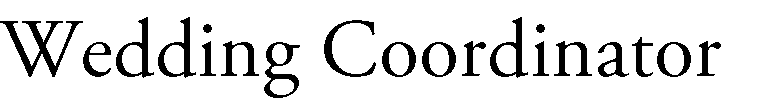 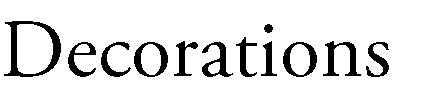 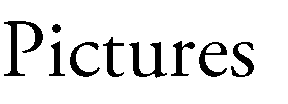 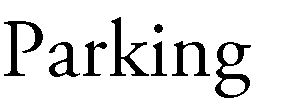 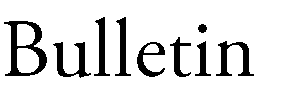 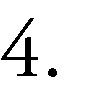 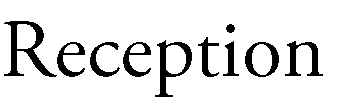 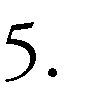 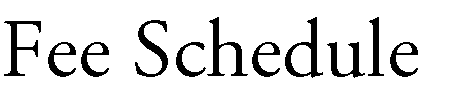 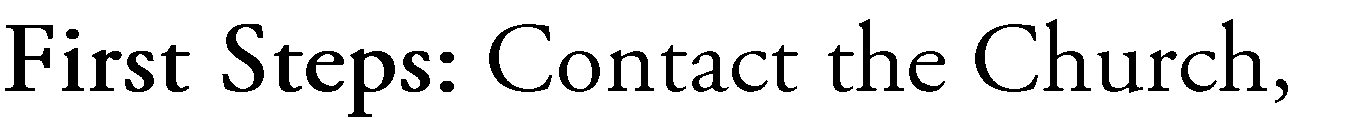 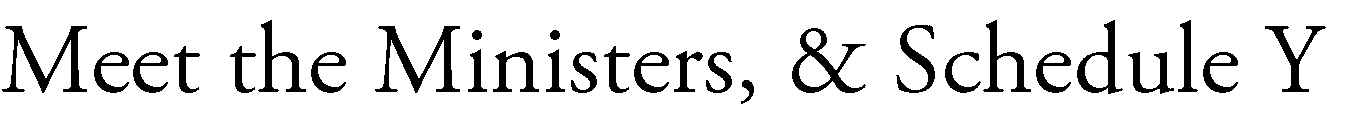 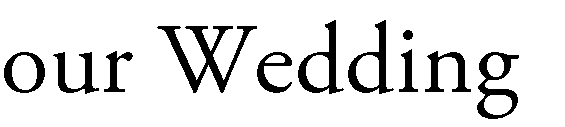 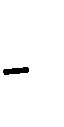 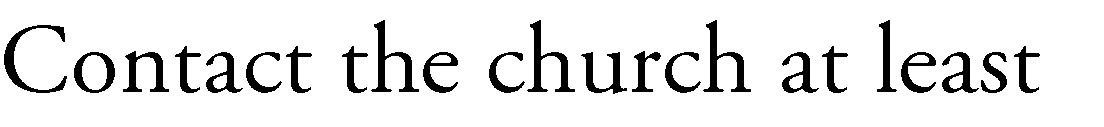 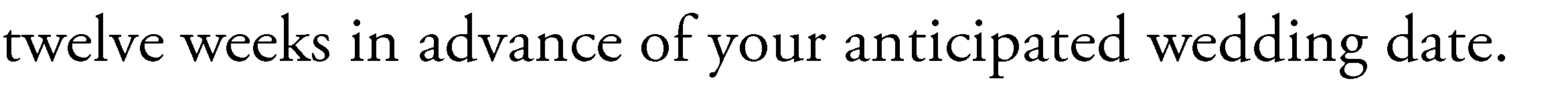 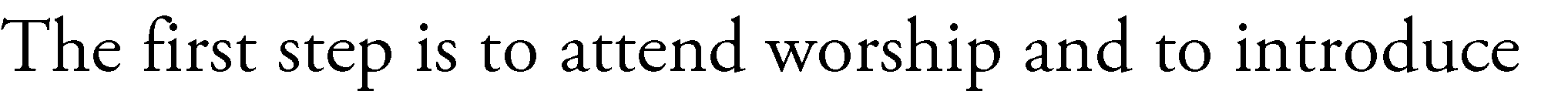 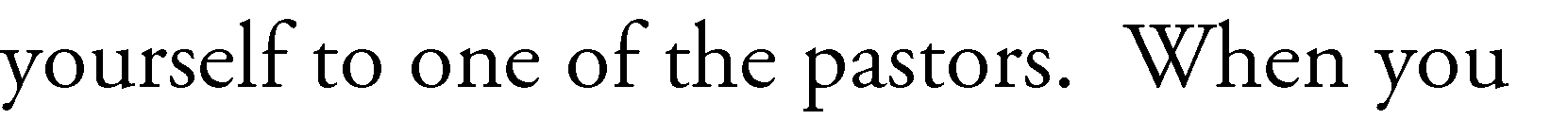 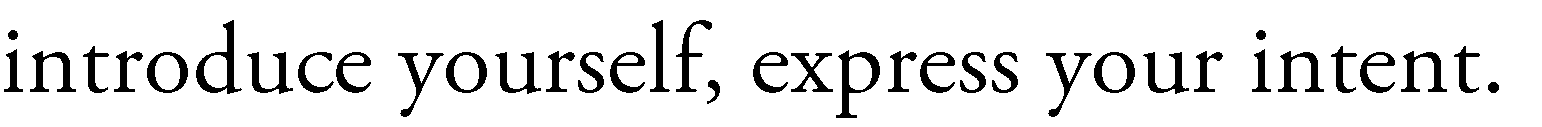 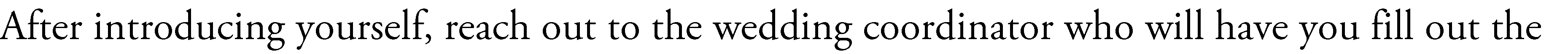 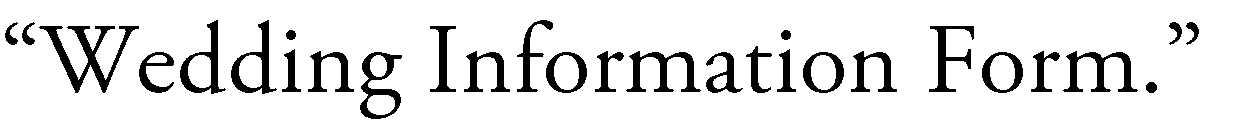 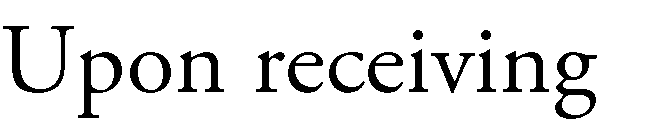 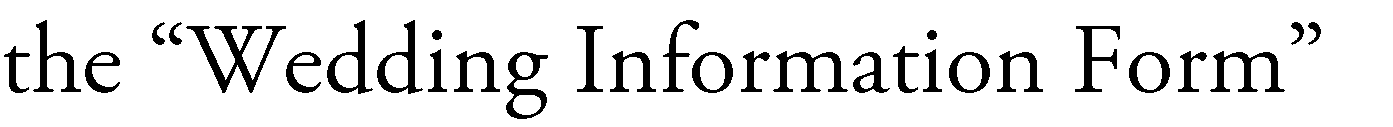 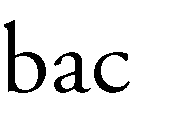 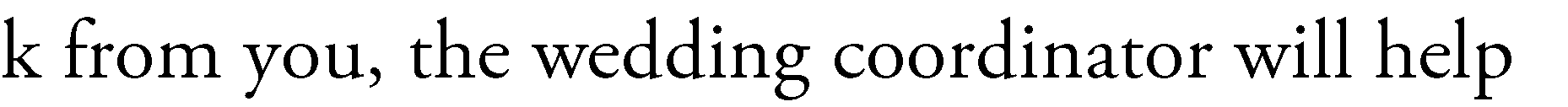 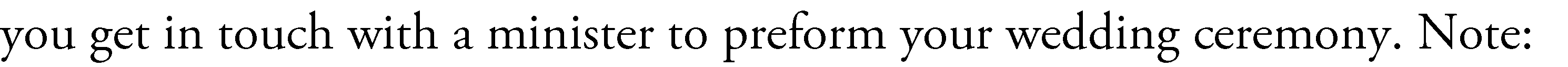 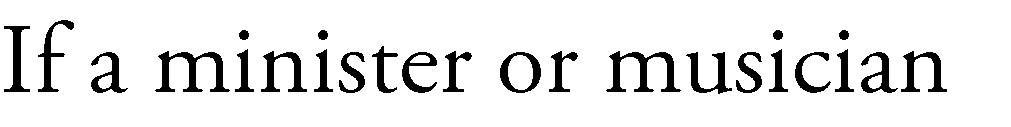 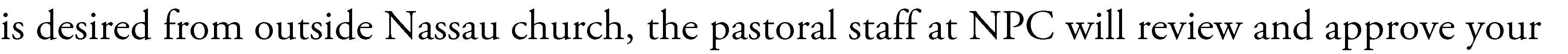 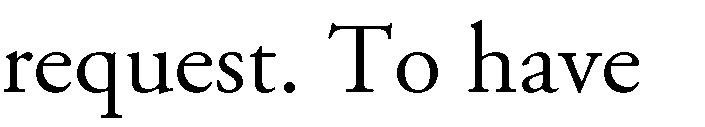 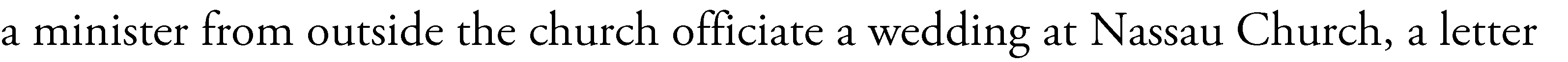 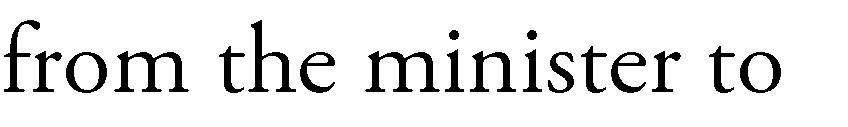 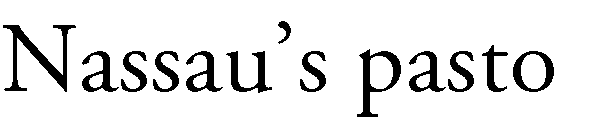 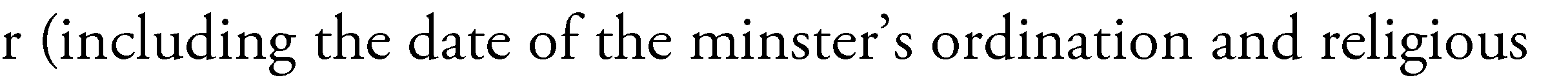 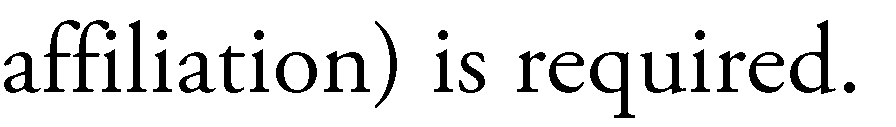 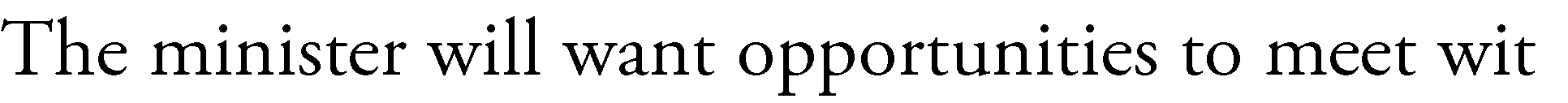 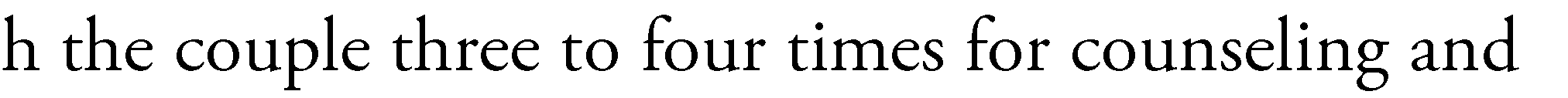 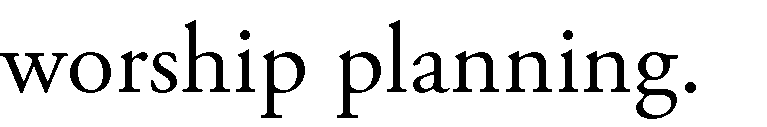 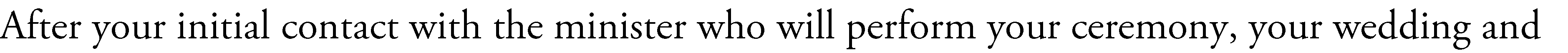 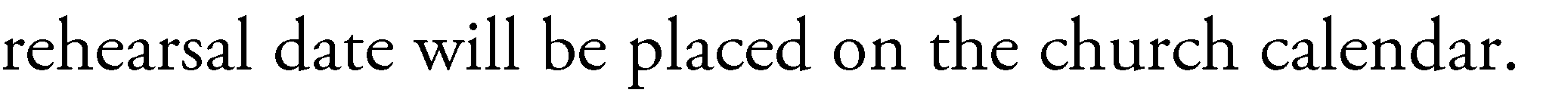 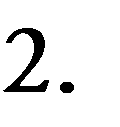 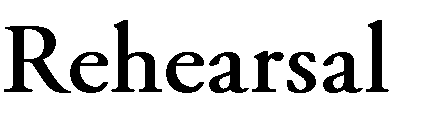 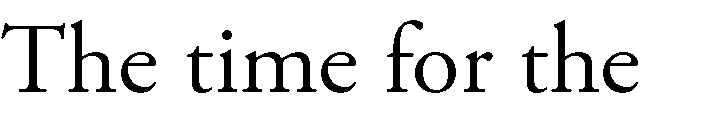 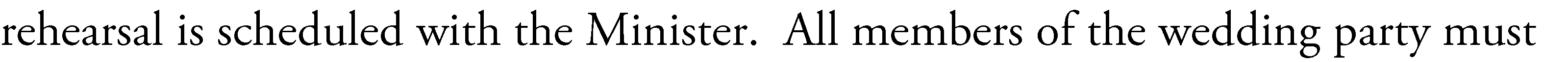 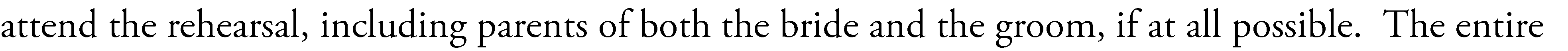 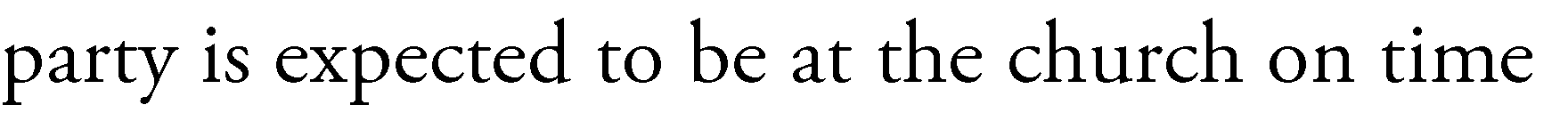 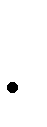 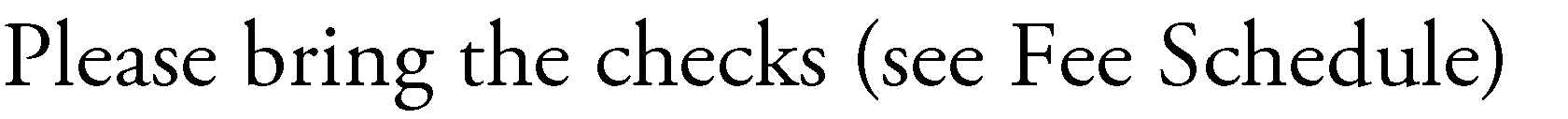 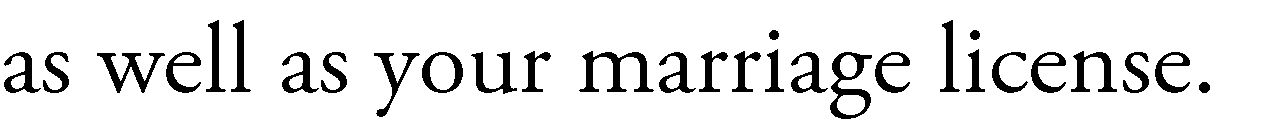 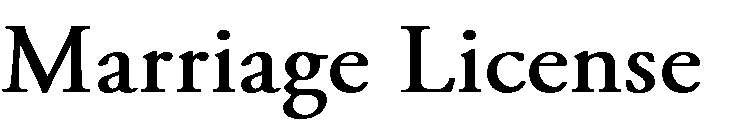 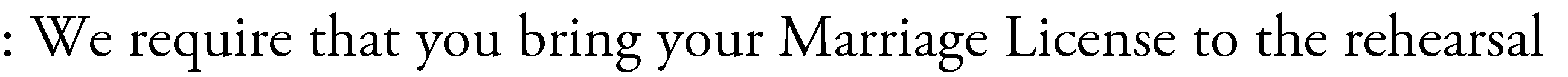 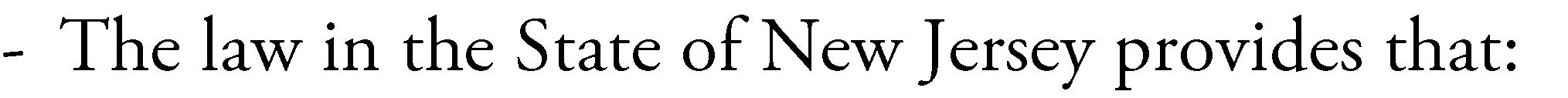 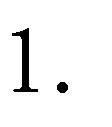 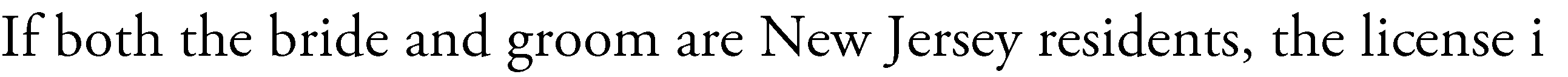 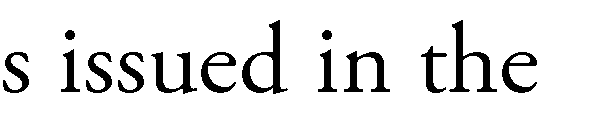 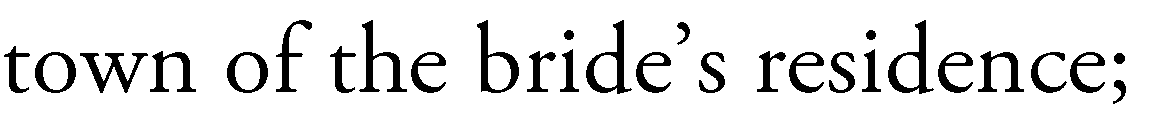 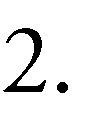 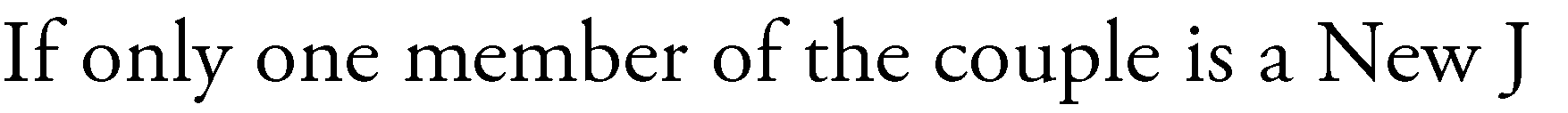 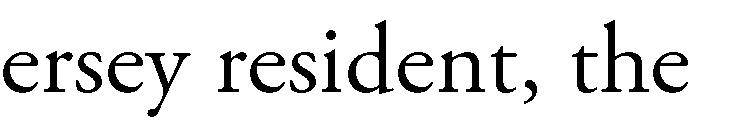 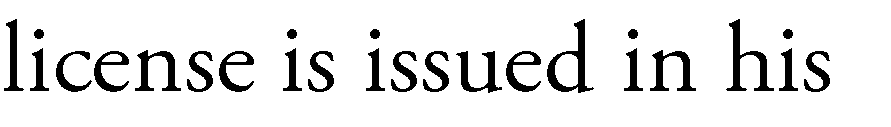 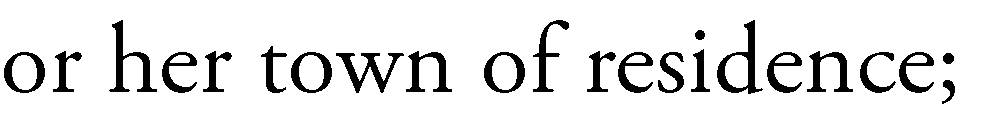 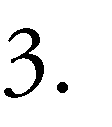 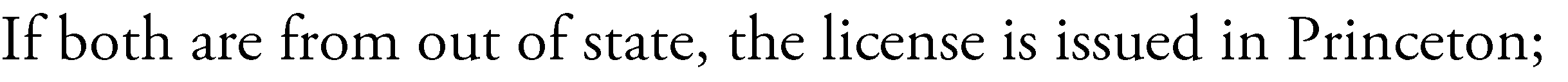 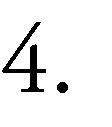 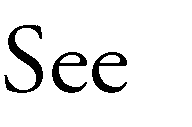 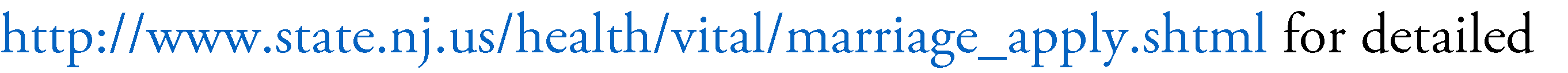 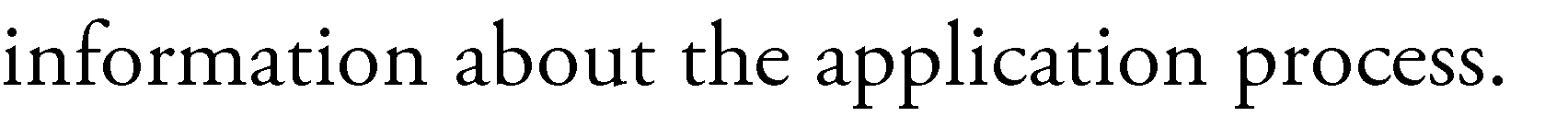 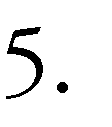 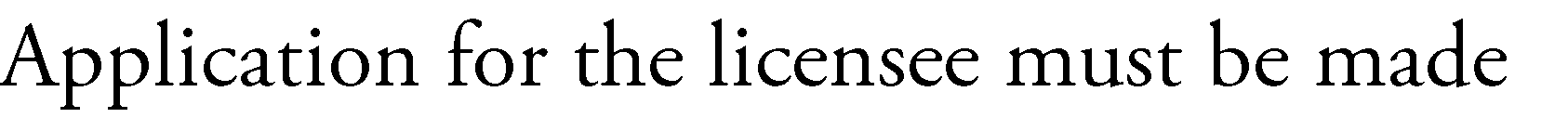 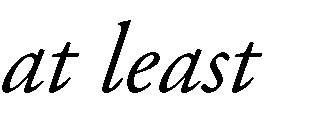 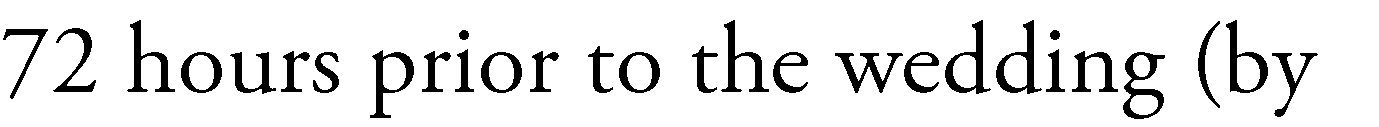 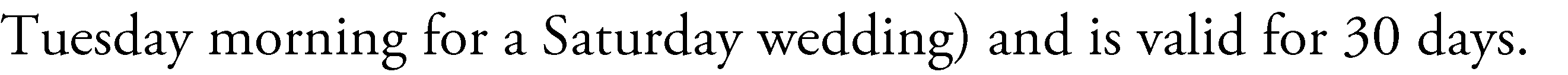 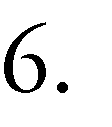 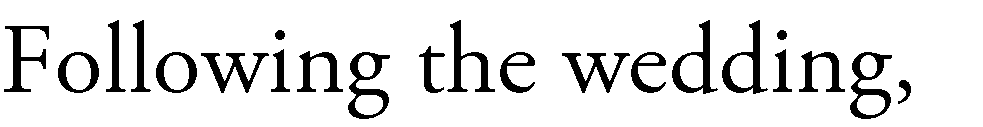 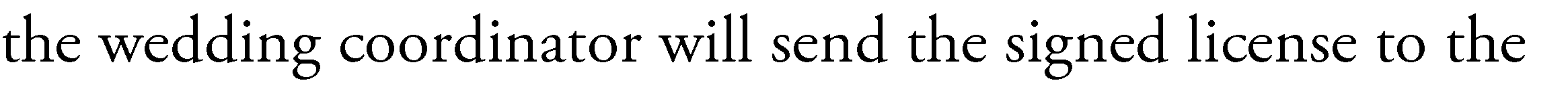 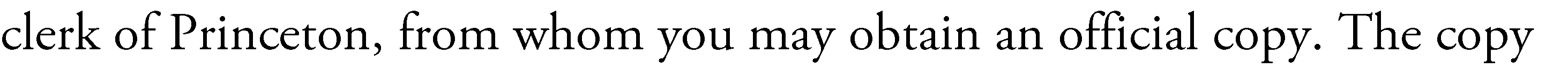 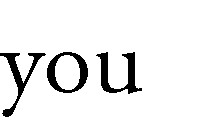 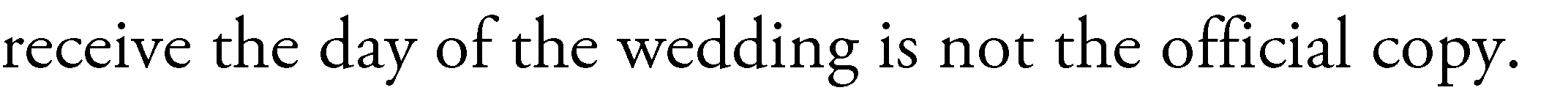 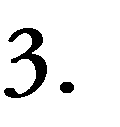 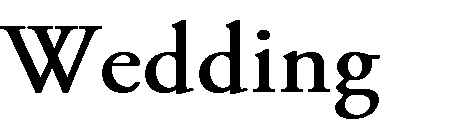 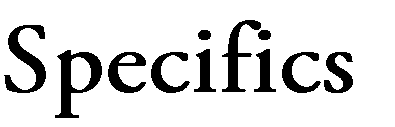 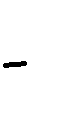 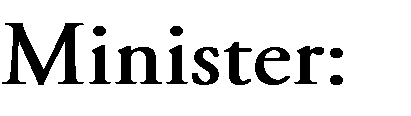 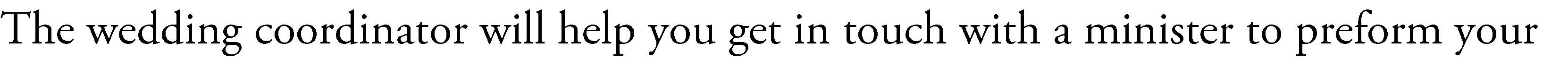 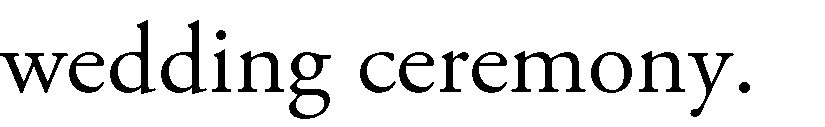 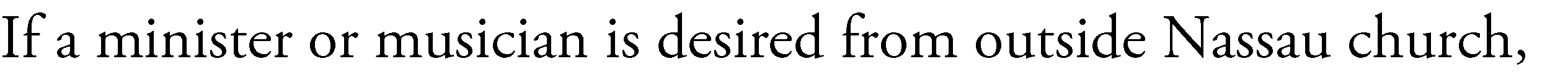 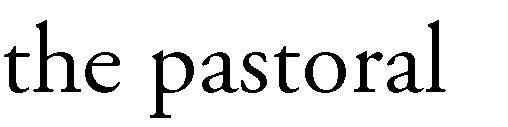 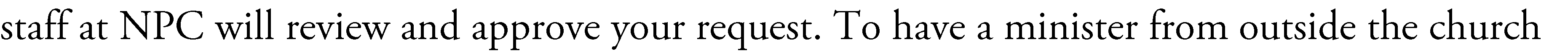 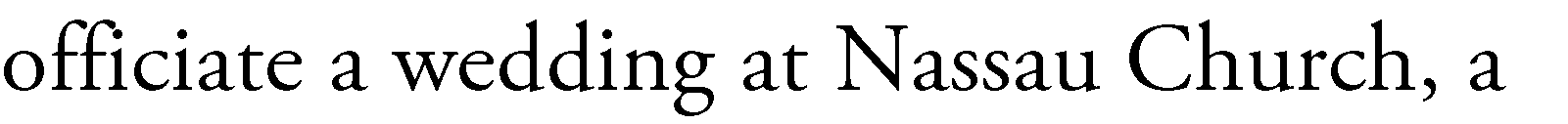 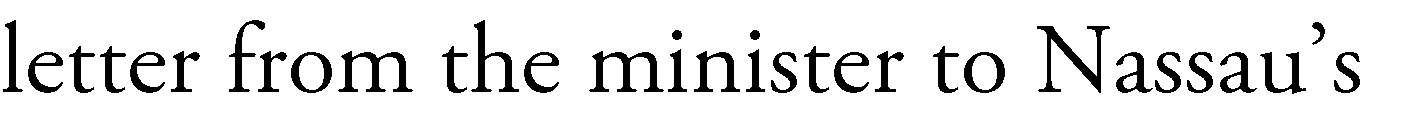 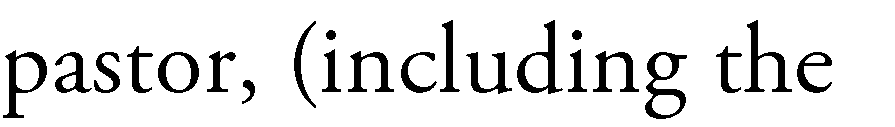 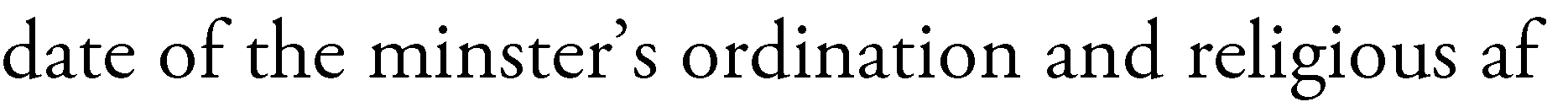 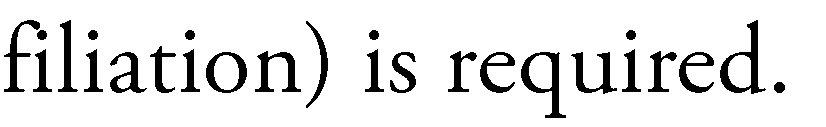 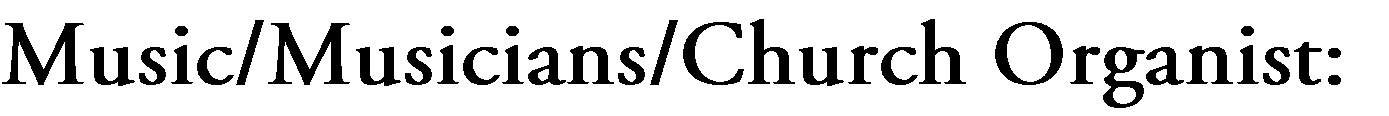 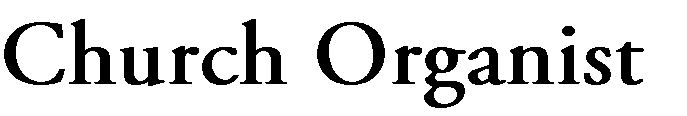 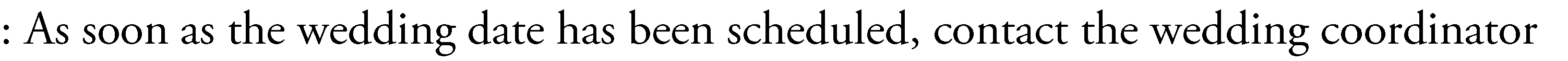 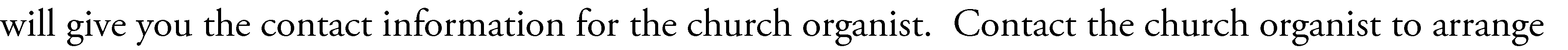 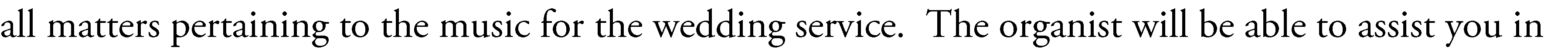 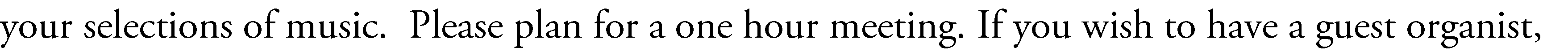 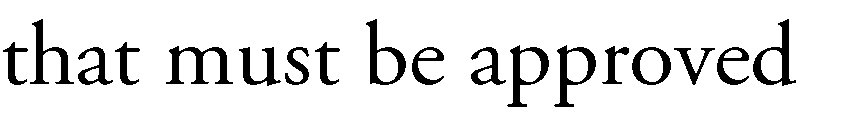 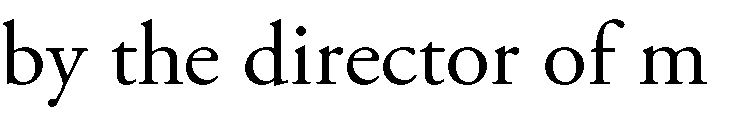 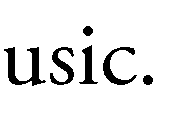 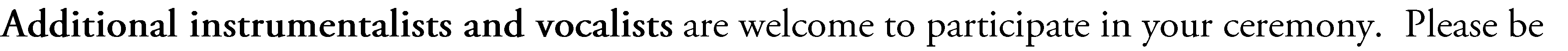 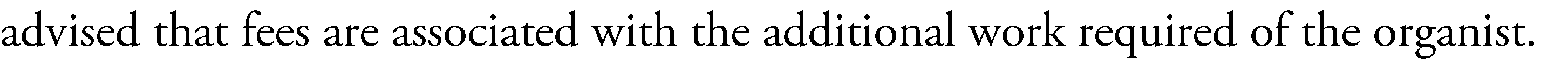 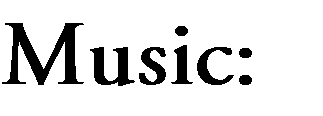 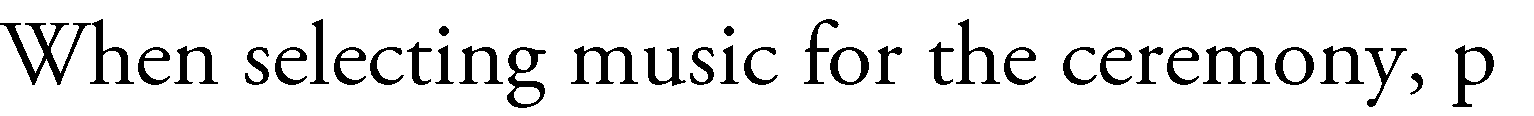 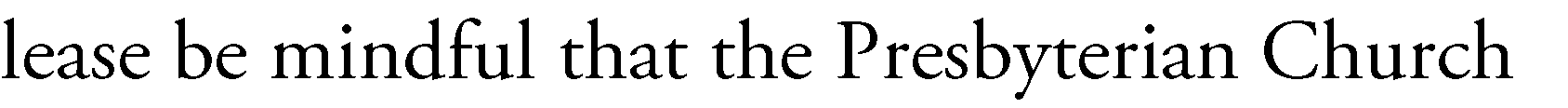 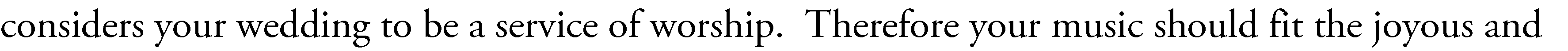 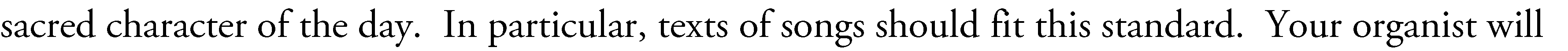 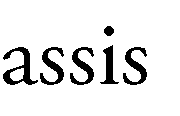 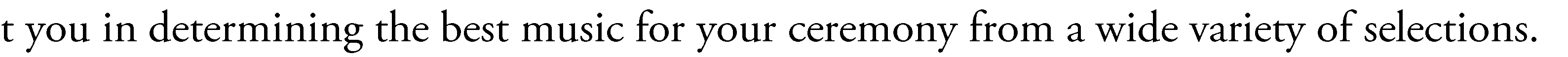 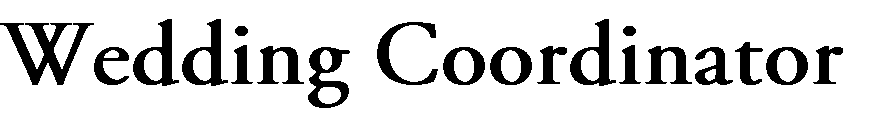 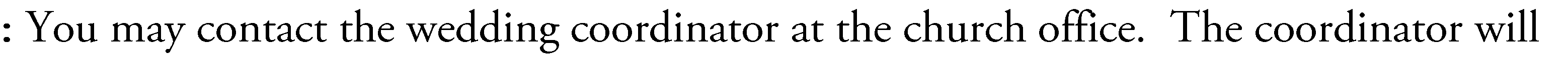 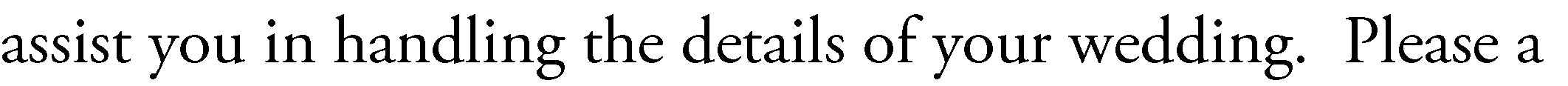 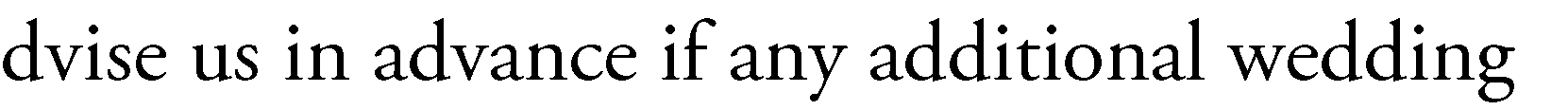 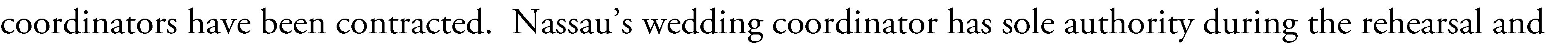 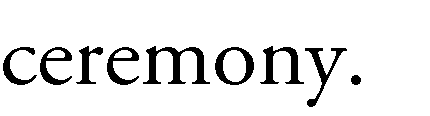 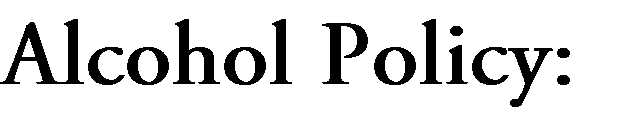 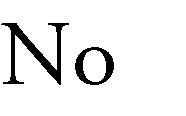 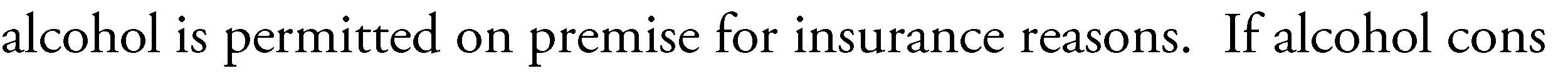 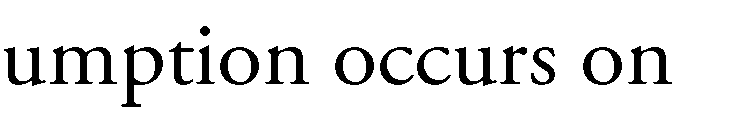 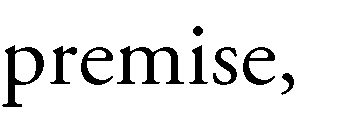 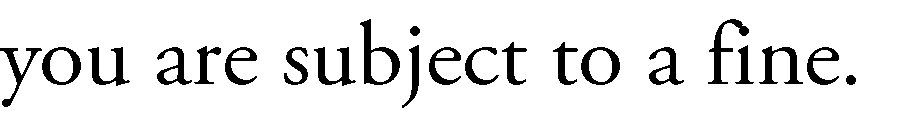 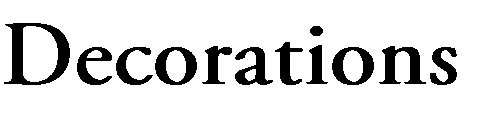 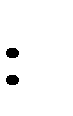 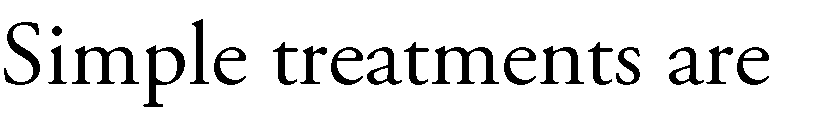 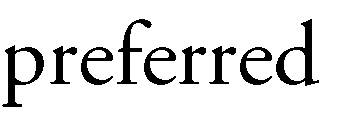 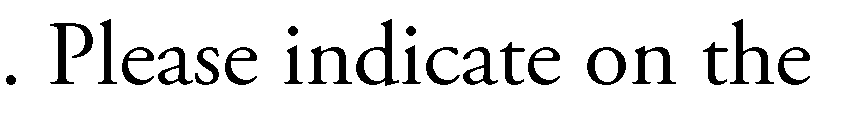 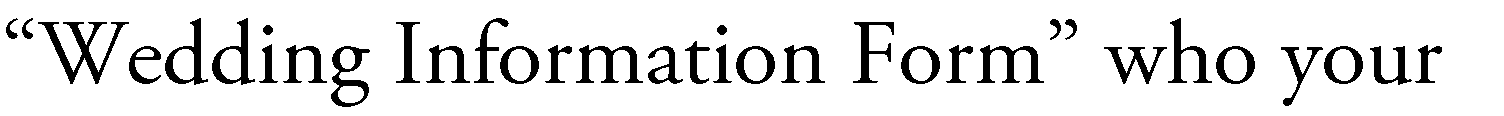 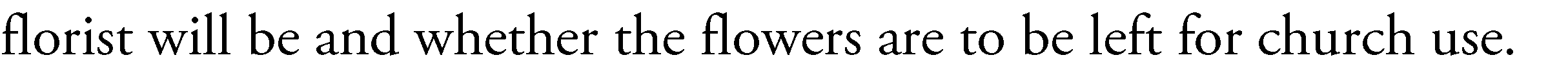 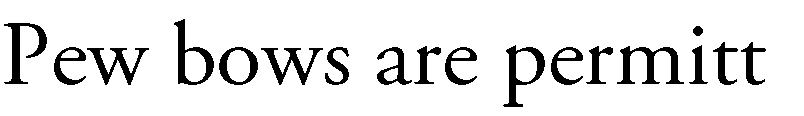 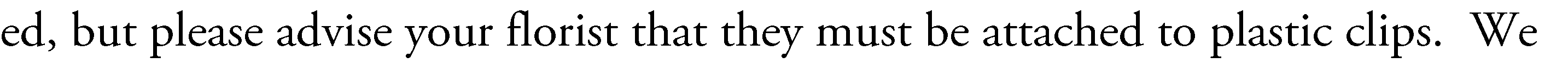 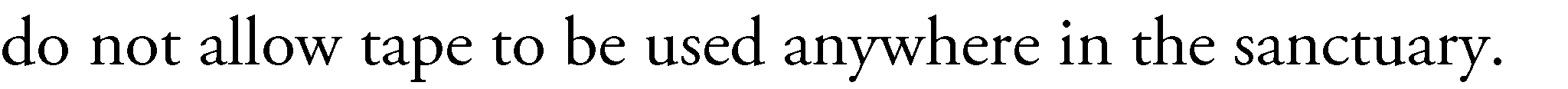 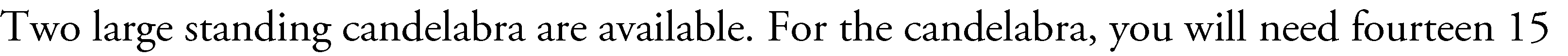 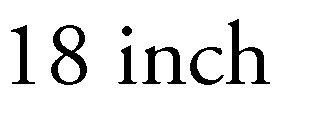 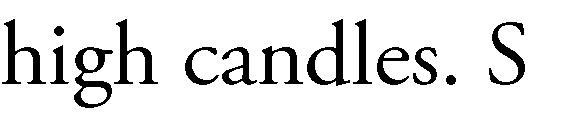 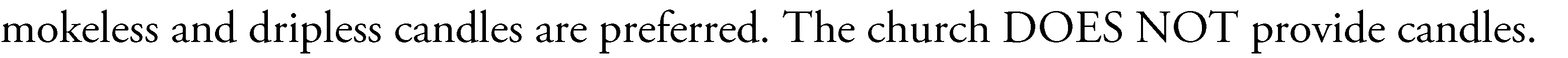 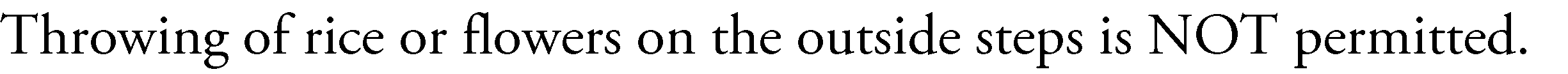 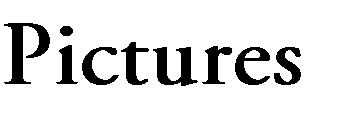 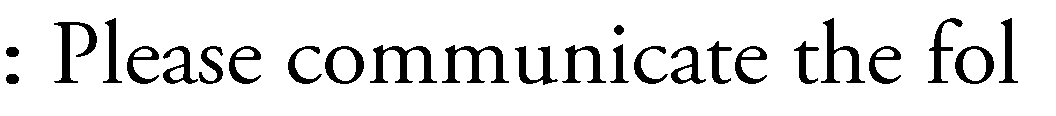 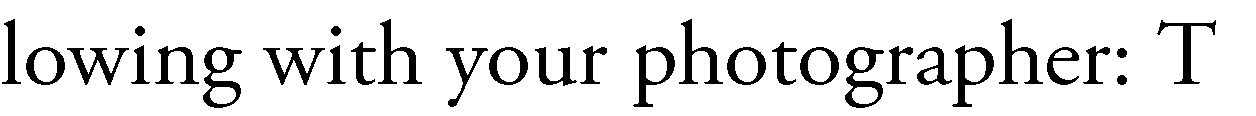 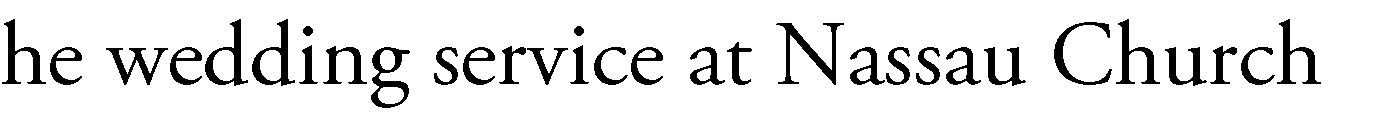 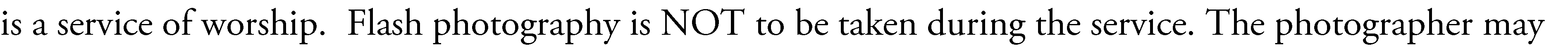 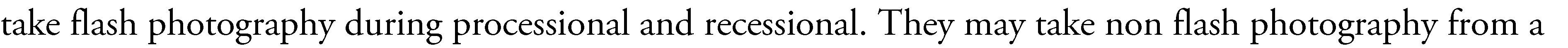 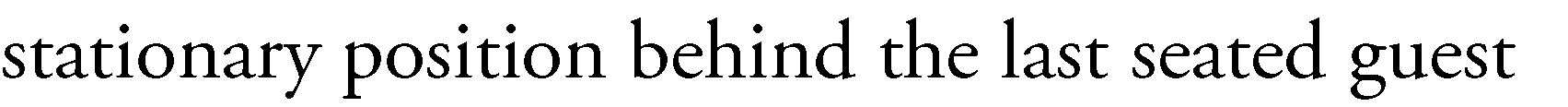 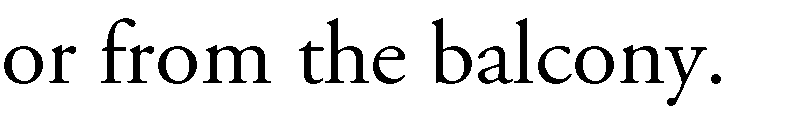 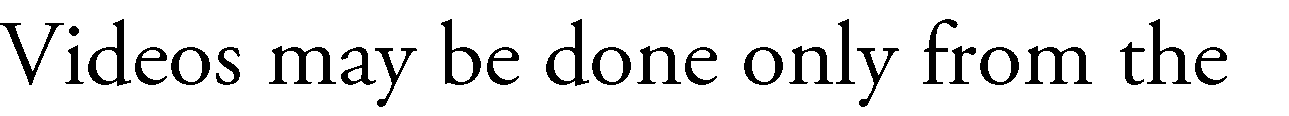 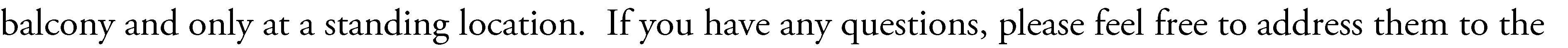 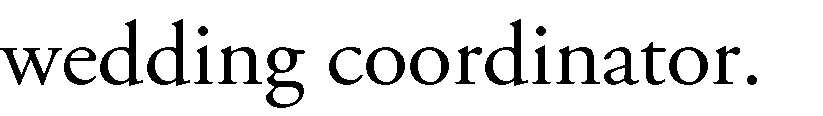 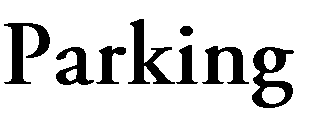 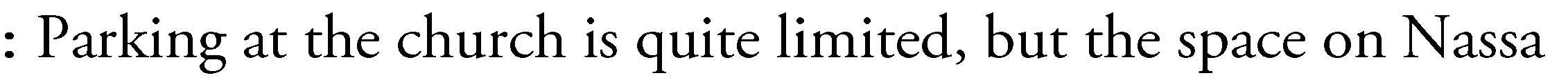 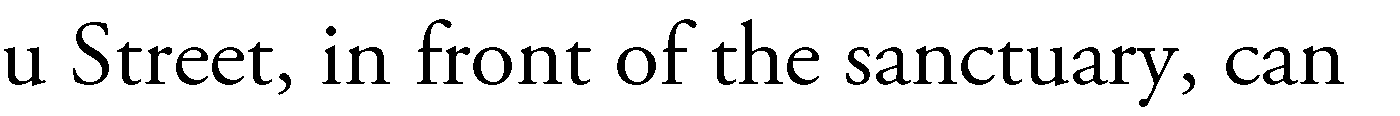 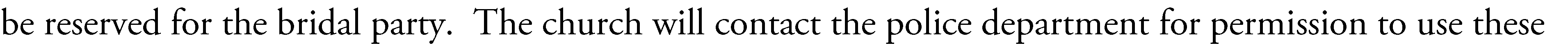 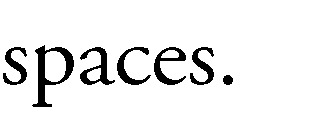 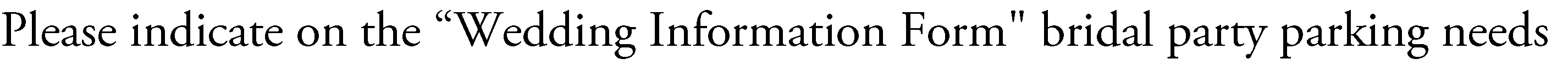 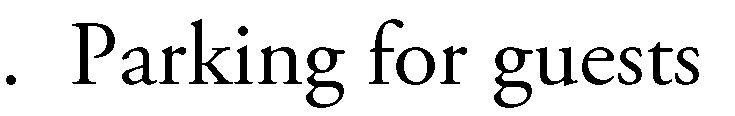 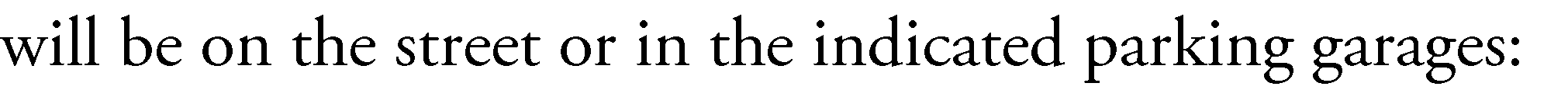 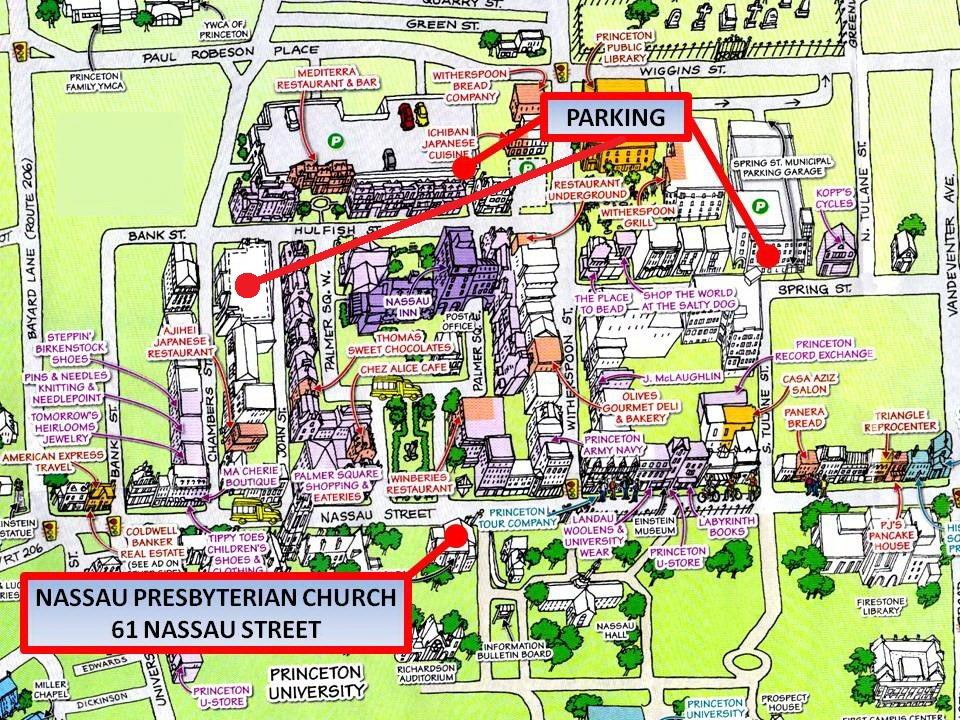 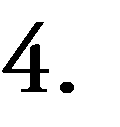 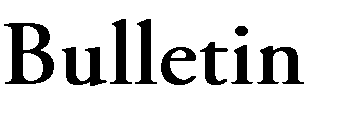 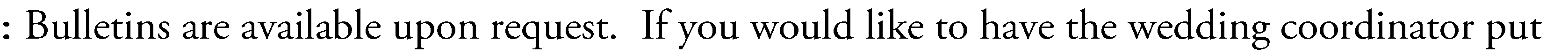 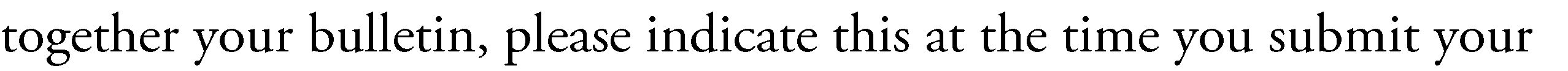 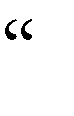 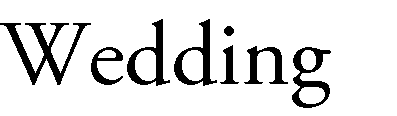 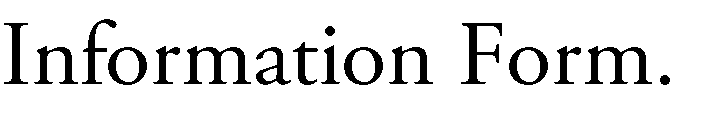 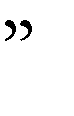 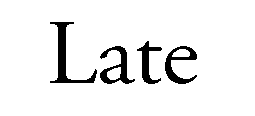 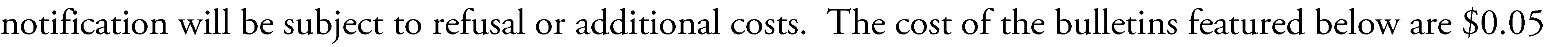 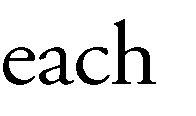 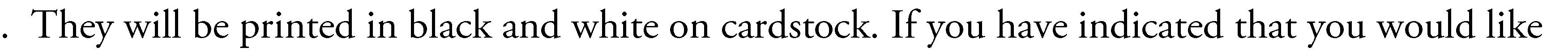 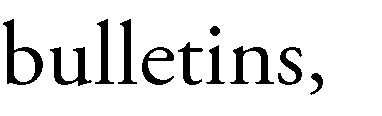 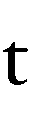 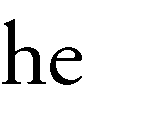 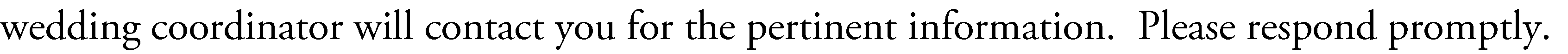 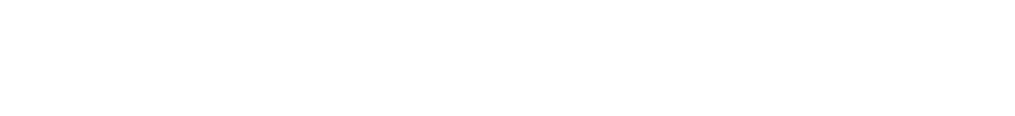 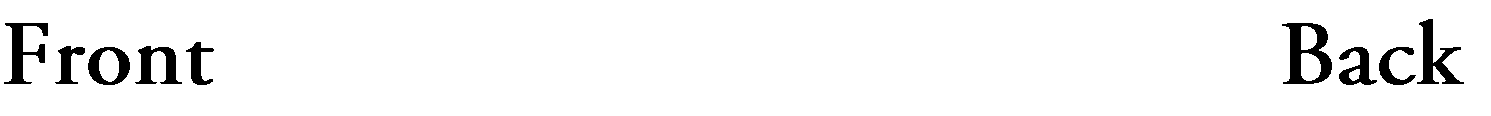 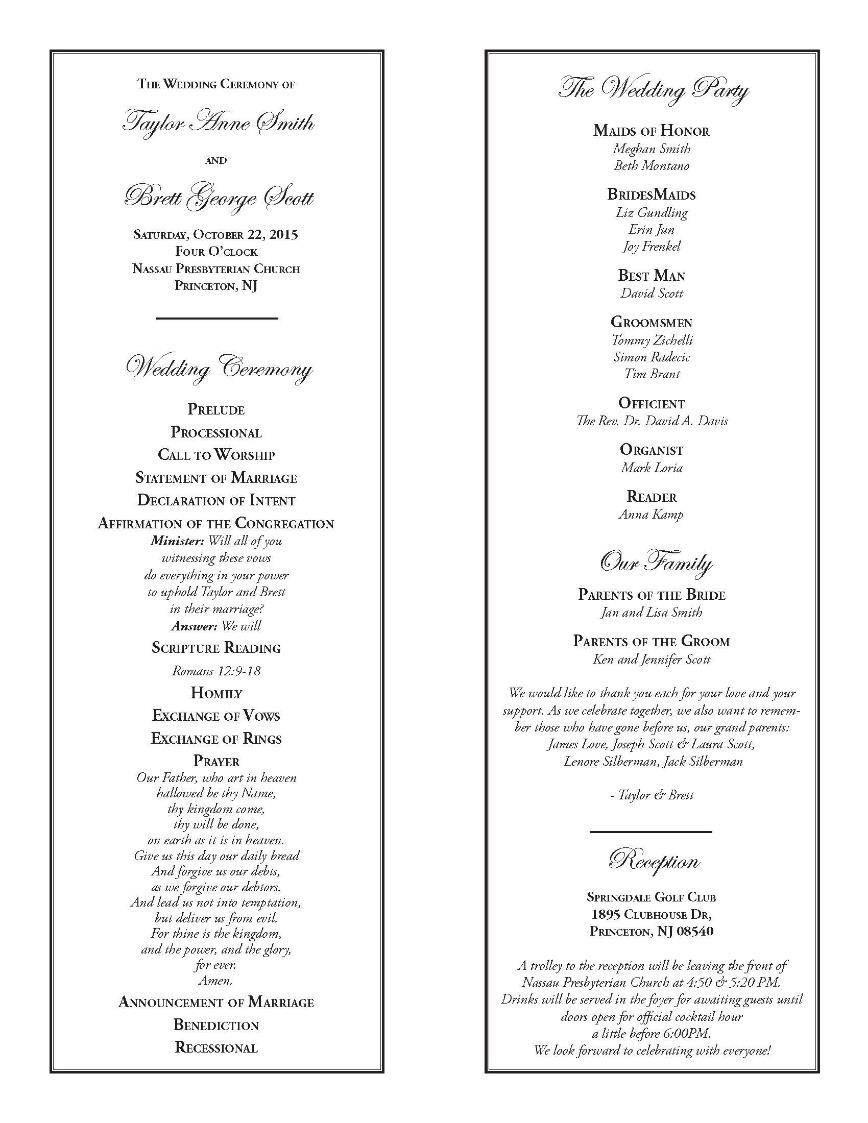 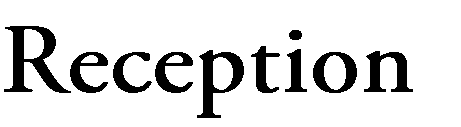 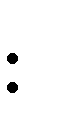 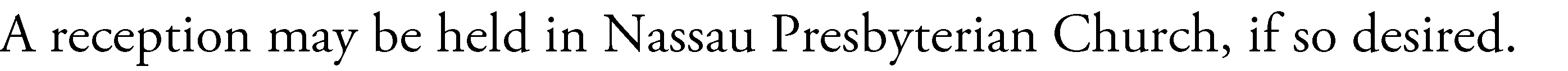 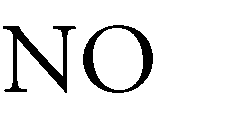 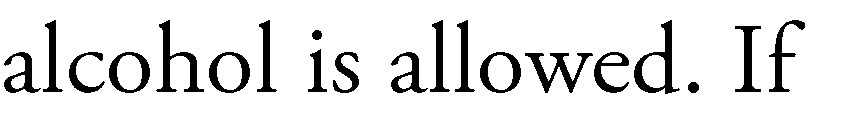 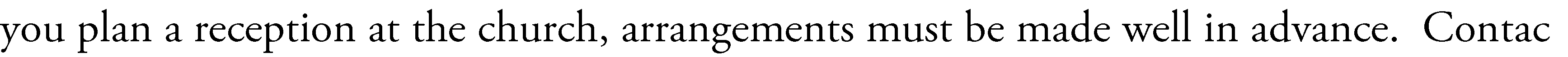 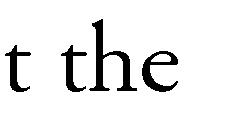 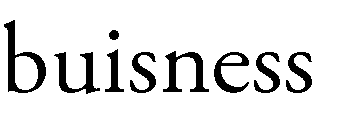 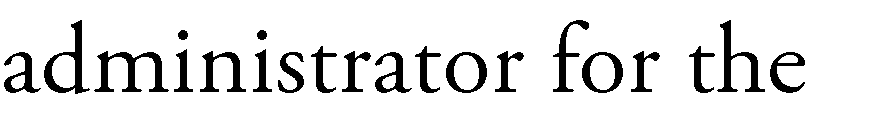 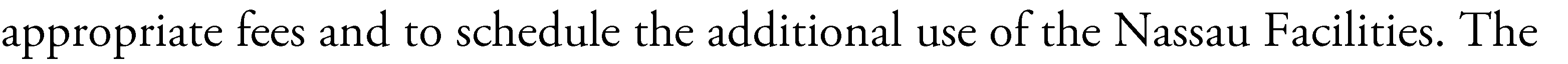 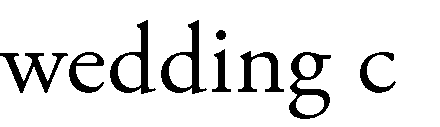 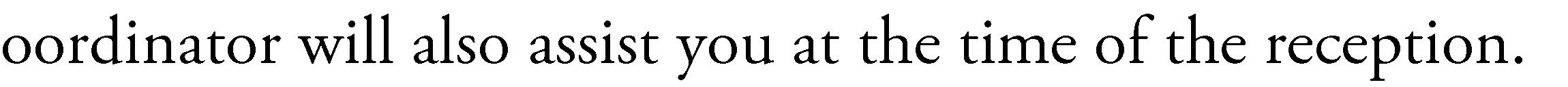 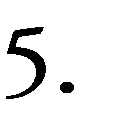 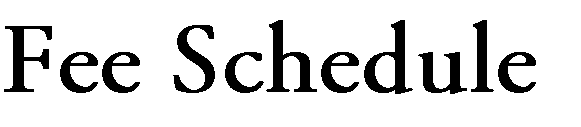 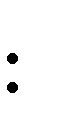 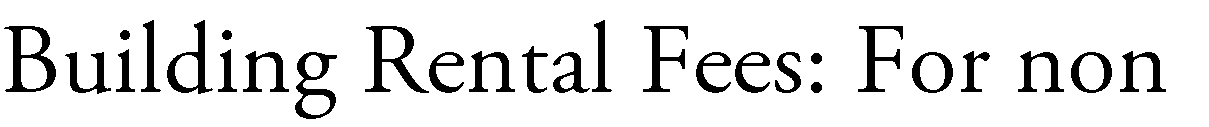 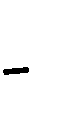 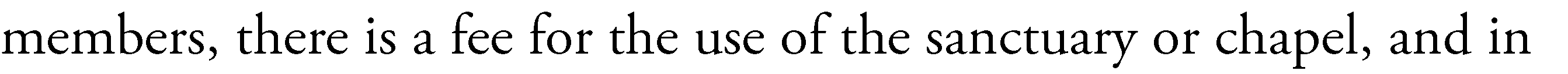 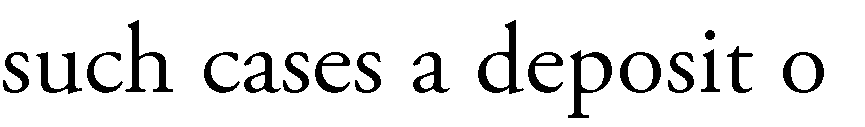 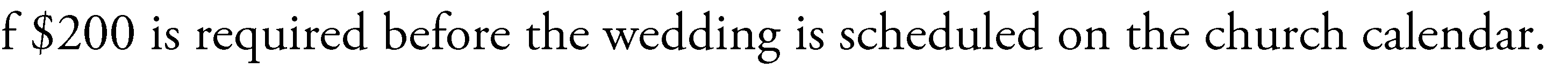 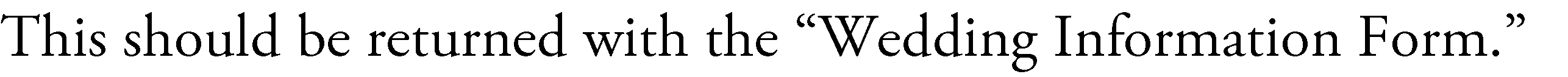 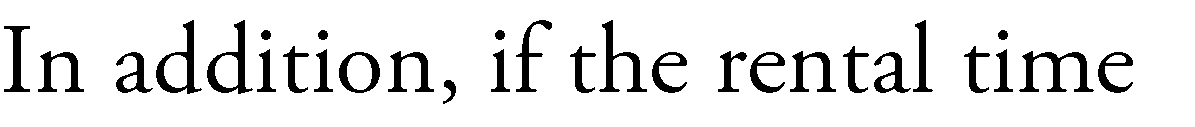 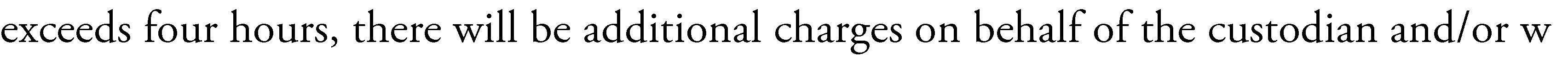 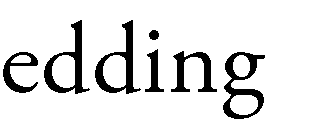 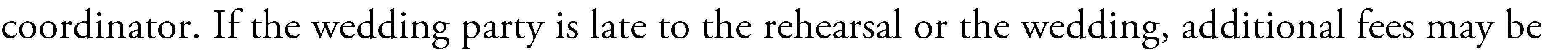 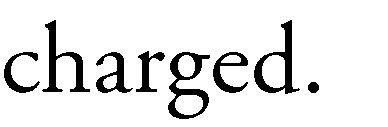 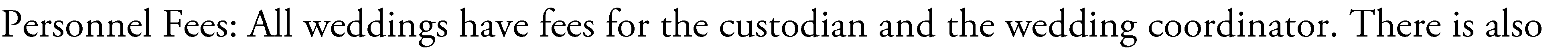 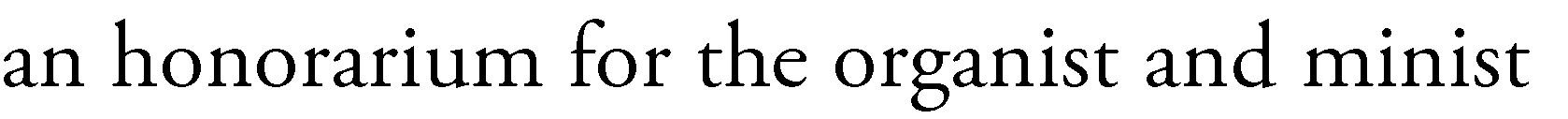 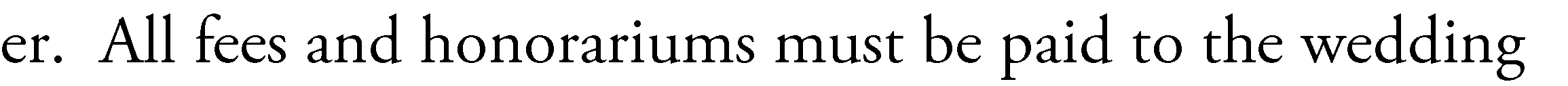 coordinator, no later than the wedding rehearsal. The wedding coordinator will send you a list of names of people to whom you will need to write checks.Fee Schedule* - Custodian and Wedding Coordinator fees are subject  to change depending on length of rental (TBD) and the presence of non-staff clergy (additional $50).Church Contacts:Church Office: 609-924-0103; Office@nassauchurch.org Wedding Coordinator: Office@nassauchurch.org Business Administrator: Linda Gilmore: linda.gilmore@nassauchurch.orgNASSAU PRESBYTERIAN CHURCH61 Nassau Street Princeton, New Jersey 08542(609) 924-0103www.nassauchurch.orgMembersNon-MembersSanctuary RentalNone$1,000Chapel RentalNone$500Reservation Deposit---$200   (towards  total fee)Minister Honorarium$500$750Organist Honorarium$300$325Wedding Coordinator$350*$350 *Custodian$300*$300 *